The Chosen #3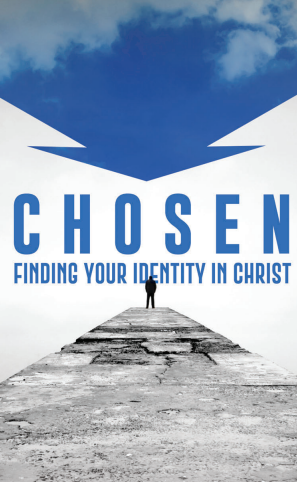 Watch Season 1, Episode 3 for this lesson. This episode is based on Jesus statements about little children in Matthew 18, 19, and 21.Matthew 18:1 At that time the disciples came to Jesus, saying, “Who then is greatest in the kingdom of heaven?” 2 Then Jesus called a little child to Him, set him in the midst of them, 3 and said, “Assuredly, I say to you, unless you are converted and become as little children, you will by no means enter the kingdom of heaven. 4 “Therefore whoever humbles himself as this little child is the greatest in the kingdom of heaven.Matthew 19:13 Then little children were brought to Him that He might put His hands on them and pray, but the disciples rebuked them. 14 But Jesus said, “Let the little children come to Me, and do not forbid them; for of such is the kingdom of heaven.” 15 And He laid His hands on them and departed from there.Matthew 21:15 But when the chief priests and scribes saw the wonderful things that He did, and the children crying out in the temple and saying, “Hosanna to the Son of David!” they were indignant 16 and said to Him, “Do You hear what these are saying?” And Jesus said to them, “Yes. Have you never read, ‘Out of the mouth of babes and nursing infants You have perfected praise!”The episode begins with Jesus praying in agony, and a similar scene repeats many times throughout the episode. How often do you think Jesus struggled with his mission, even early in His 3 year ministry? Consider Luke 9:22, 28-31, John 12:23-27.How did Jesus make fire in His camp?The main focus of the episode is Jesus relationship with children based on the scriptures listed above. What do you think about the way it portrays Jesus interaction with the children?Consider some of his statements and responses to their questions. Do these scenes harmonize with what the Bible says about Jesus?In answer to Abigail’s question, “Are you a carpenter? Sometimes. I make all kinds of things”Child: Is your father rich? Jesus: (Laughs) That is a question for another time. Abigail: My family isnt wealthy. Jesus: Many times that is better.What did He say after building a lock and key?Jesus: Everyone has a much larger job than just their trade. Jesus: Respect your teachers, honor your parents. But many times smart men lack wisdom.Jesus: Is there anything in scripture that says Messiah will be a great military leader?How does He respond to the children reciting the Shema (Deuteronomy 6:4-9)?Near the end Jesus quotes Isaiah 61:1-2 and applies it to Himself. When did He actually do that in the gospels? Share any thoughts or questions you have in the reply box below. Join us for class Wednesday June 21 at 7 pm in person or online for a review of this material. 